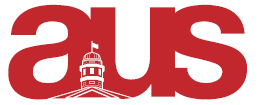 CSA Motion to Approve A New LogoWheareas, The CSA believes that our old logo is outdated and not representative of our department,Whereas, The CSA needs to use the official logo for printing pamphlets for official lectures and other important events,Be it Resolved, that the AUS Legislative Council approve the CSA’s decision to change our official logo from our old one, which logos are properly labeled below:      New Logo:				           Old Logo: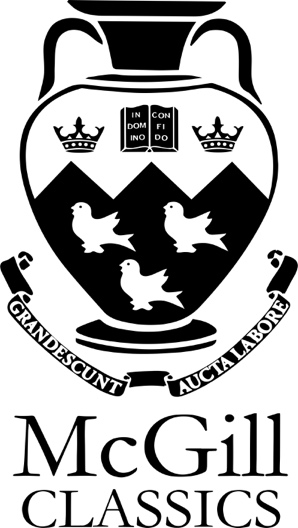 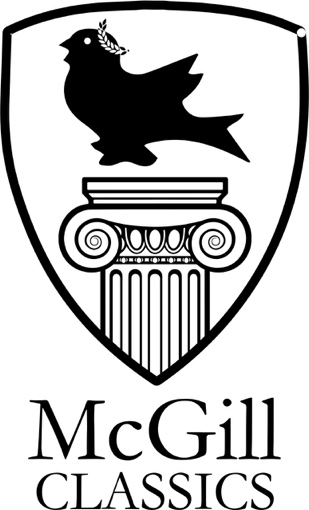 Moved by,Sara MerkerVP External, CSA